MEDIJŲ MENO ILGALAIKIIS PLANAS RENGIMAS III GIMNAZIJOS KLASEIDėl ilgalaikio plano formos susitaria mokyklos bendruomenė, tačiau nebūtina siekti vienodos formos. Skirtingų dalykų ar dalykų grupių ilgalaikių planų forma gali skirtis, svarbu atsižvelgti į dalyko(-ų) specifiką ir sudaryti ilgalaikį planą taip, kad jis būtų patogus ir informatyvus mokytojui, padėtų planuoti trumpesnio laikotarpio (pvz., pamokos, pamokų ciklo, savaitės) ugdymo procesą, kuriame galėtų būti nurodomi ugdomi pasiekimai, kompetencijos, sąsajos su tarpdalykinėmis temomis. Pamokų ir veiklų planavimo pavyzdžių galima rasti Medijų meno bendrosios programos (toliau – BP) įgyvendinimo rekomendacijų dalyje Veiklų planavimo ir kompetencijų ugdymo pavyzdžiai. Planuodamas mokymosi veiklas mokytojas tikslingai pasirenka, kurias kompetencijas ir pasiekimus ugdys atsižvelgdamas į konkrečios klasės mokinių pasiekimus ir poreikius. Šį darbą palengvins naudojimasis Švietimo portale pateiktos BP atvaizdavimu su mokymo(si) turinio, pasiekimų, kompetencijų ir tarpdalykinių temų nurodytomis sąsajomis. Kompetencijos nurodomos prie kiekvieno pasirinkto koncentro pasiekimo: 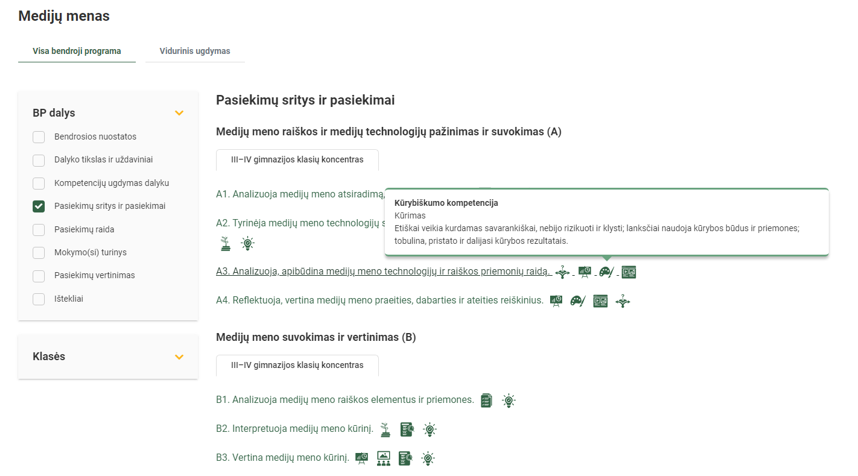 Spustelėjus ant pasirinkto pasiekimo atidaromas pasiekimo lygių požymių ir pasiekimui ugdyti skirto mokymo(si) turinio citatų langas: 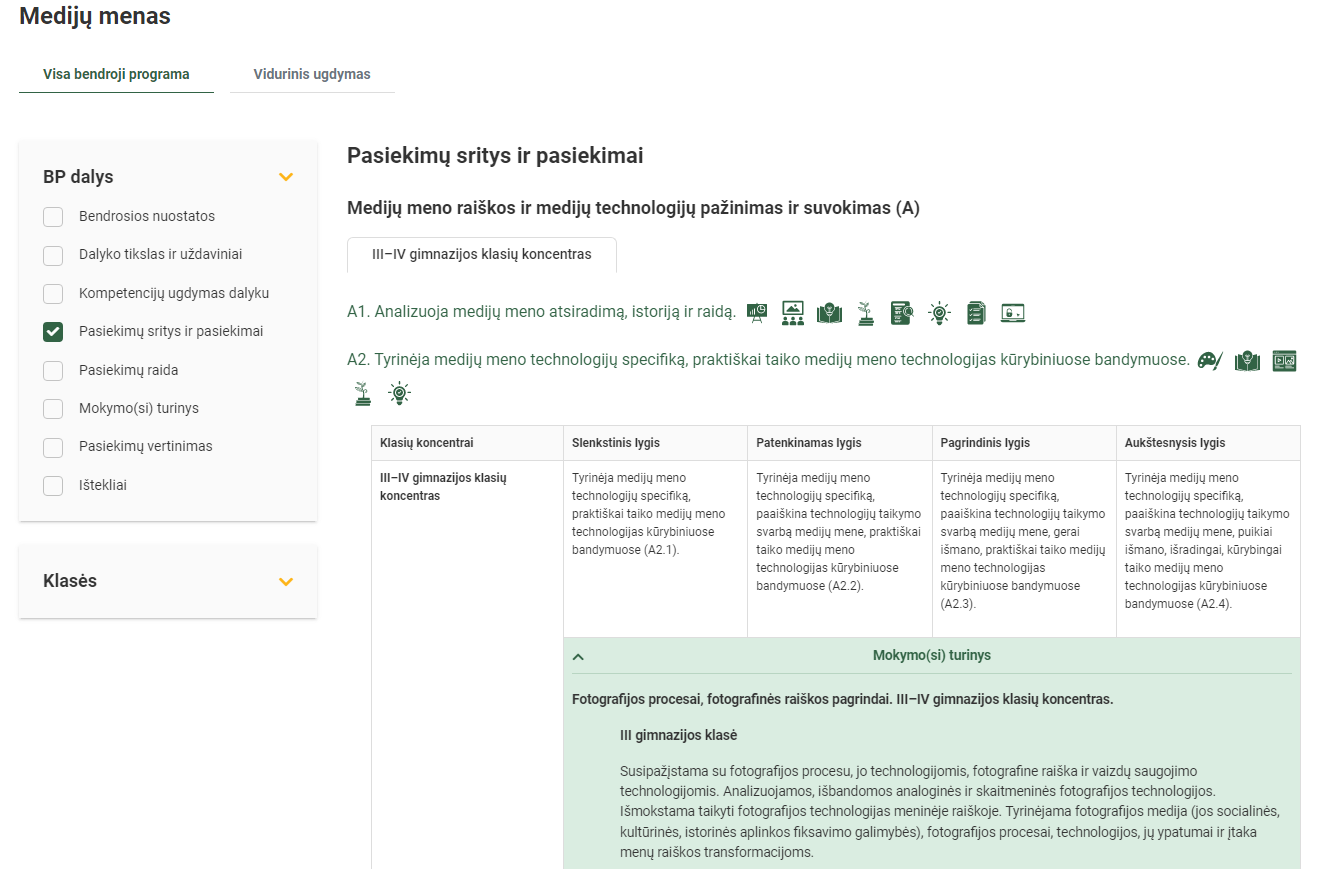 Tarpdalykinės temos nurodomos prie kiekvienos mokymo(si) turinio temos. Užvedus žymeklį ant prie temų pateiktų ikonėlių atsiveria langas, kuriame matoma tarpdalykinė tema ir su ja susieto(-ų) pasiekimo(-ų) ir (ar) mokymo(si) turinio temos(-ų) citatos: 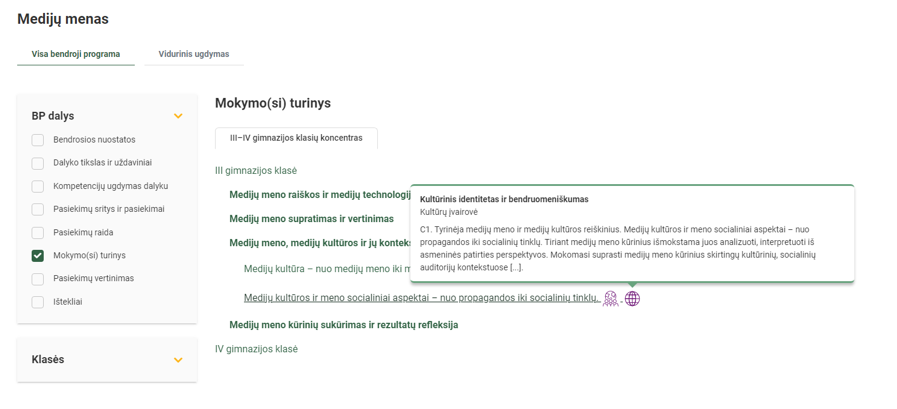 Dalyko ilgalaikiai planai yra pateikiami skiltyje „Ištekliai“. Pateiktuose ilgalaikių planų   pavyzdžiuose nurodomas preliminarus 70-ies procentų Bendruosiuose ugdymo planuose dalykui numatyto valandų skaičiaus paskirstymas: stulpelyje Mokymo(si) turinio tema yra pateikiamos BP temos; stulpelyje Tema pateiktos galimos pamokų temos, kurias mokytojas gali keisti savo nuožiūra;  stulpelyje Val. sk. yra nurodytas galimas nagrinėjant temą pasiekimams ugdyti skirtas pamokų skaičius. Daliai temų valandos nurodytos intervalu, pvz., 1–2. Lentelėje pateiktą pamokų skaičių mokytojas gali keisti atsižvelgdamas į mokinių poreikius, pasirinktas mokymosi veiklas ir ugdymo metodus; stulpelyje 30 proc. mokytojas, atsižvelgdamas į mokinių poreikius, pasirinktas mokymosi veiklas ir ugdymo metodus, galės nurodyti, kaip paskirsto valandas laisvai pasirenkamam turiniui;  stulpelyje Galimos mokinių veiklos pateikiamas veiklų sąrašas yra susietas su BP įgyvendinimo rekomendacijų dalimi Dalyko naujo turinio mokymo rekomendacijos, kurioje galima rasti išsamesnės informacijos apie ugdymo proceso organizavimą įgyvendinant atnaujintą BP. MEDIJŲ MENO ILGALAIKIS PLANAS III GIMNAZIJOS KLASEIBendra informacija: Mokslo metai _______________ Pamokų skaičius per savaitę ____ Vertinimas: ___________________________________________________________________________________________________________________________________________________________________________________________________________________________________________________________________________________________________________________________________________________________________________________________________MOKYMO(SI) TURINIO TEMŲ PADENGIMAS III GIMNAZIJOS KLASEI Mokymosi turinio skyriusTemaVal. sk.30 proc.Galimos mokinių veiklosMedijų meno raiškos ir medijų technologijų pažinimas ir supratimas.Medijų technologijų išradimų prielaidos ir raida.3–4Žmogus – komunikuojanti socialinė būtybė. Komunikacijos priemonės, būdai ir fiziologinės žmogaus galimybės pažinti pasaulį. Apibūdinamos naujųjų medijų formavimosi prielaidos ir priežastys. Nuosekliai supažindinama su medijų technologijomis – fotografija, animacija, kinematografija, videografija, kompiuteriniu menu, garso menu ir dizainu, medijų dizaino pagrindais bei technologijomis. Paaiškinamas medijų meno raidos tarpsnis (XIX, XX, XXI amžiai), pagrindiniai medijų meno vystymosi lūžiai: fotografijos išradimas (1825 m.), pirmoji komerciškai prieinama fotografijos technologija – dagerotipija (1839 m.), kinematografijos išradimas (XIX a. pabaiga), videografijos išradimas (1964 m.), skaitmeninės fotografijos išradimas (1974 m.) ir pan. Analizuojamos ir tyrinėjamos šiuolaikinių medijų iškilimo prielaidos, mokslo atradimų raida, meno ir socialinės transformacijos, apibūdinama medijų meno vieta kultūros įvairovių kontekste, asmens identiteto pokyčiai.Medijų meno raiškos ir medijų technologijų pažinimas ir supratimas.Fotografijos procesai, fotografinės raiškos pagrindai.3–4Susipažįstama su fotografijos procesu, jo technologijomis, fotografine raiška ir vaizdų saugojimo technologijomis. Analizuojamos, išbandomos analoginės ir skaitmeninės fotografijos technologijos. Išmokstama taikyti fotografijos technologijas meninėje raiškoje. Tyrinėjama fotografijos medija (jos socialinės, kultūrinės, istorinės aplinkos fiksavimo galimybės), fotografijos procesai, technologijos, jų ypatumai ir įtaka menų raiškos transformacijoms.Medijų meno raiškos ir medijų technologijų pažinimas ir supratimas.Judančių vaizdų technologijos ir jų raiškos pagrindai.3–4Aiškinamasi kaip veikia judančių vaizdų kūriniai, judančių vaizdų perteikimo technologijos – animacija, kinematografija, videografija, jų ypatumai ir raiška. Atliekami judančių vaizdų kūrimo bandymai (kuriamos animacijos iš nuotraukų ir pan.), išmokstama taikyti judančių vaizdų kūrimo technologijas kūrybiniame procese. Išmokstama taikyti paprasčiausius judančių vaizdų redagavimo techninius ir programinius įrankius. Analizuojama, paaiškinama judančių vaizdų fiksavimo, perteikimo technologijų raida, naujos meninės raiškos formavimasis, naujos technologijos taikymas, technologiniai, socialiniai ir kultūriniai medijų transformacijų nulemti lūžiai. Medijų meno raiškos ir medijų technologijų pažinimas ir supratimas.Garso menas, skaitmeninės muzikos ir garso dizaino pagrindai.3–4Susipažįstama su garso meno ir garso dizaino pagrindais, technine, programine įranga, aiškinamasi garso sandara, specifika ir taikymas medijų meno formose. Tyrinėjamos garso meno transformacijos medijų raidos kontekste, apibrėžiami garso meno virsmai, paaiškinama garso meno tarpdiscipliniška įvairovė, garso ekologijos samprata.Medijų meno suvokimas, supratimas ir vertinimas.Medijų, medijų meno teorija ir trumpa istorija.3–4Supažindinama su medijų teorija ir jos raidos istorija. Atskleidžiamos, apibūdinamos pagrindinės medijų tyrimų M. McLuhan, N. Postman, V. Flusser ir L. Manovich idėjos. Kūrybinių eksprimentų metu atliekamos jau sukurtų medijų meno kūrinių interpretacijos (taikant apropriacijos, kaip kūrybinio metodo, principus). Analizuojama medijų, medijų meno teorija, medijų ekologija, technologijų ir žmonijos kūrybinių pradų jungtys.Medijų meno suvokimas, supratimas ir vertinimas.Medijų meno raiška ir jos vertinimas3–4Mokomasi pagrįstai, nuosekliai vertinti medijų meno kūrinio sprendimą, jo audiovizualinius komponentus, idėjos ir raiškos santykį. Analizuojamos diskutuotinos meno praktikos (apropriacija ir pan.). Mokomasi argumentuotai, raštu atlikti medijų meno kūrinių analizes, rašyti recenzijas ir pristatymus. Analizuojama audiovizualinė medijų meno kalba, jos ypatumai, taikymas realiose kūrybos situacijose ir įvairūs medijų meno aspektai (tvarumo, ekonominiai, edukaciniai, istoriniai, propagandiniai ir pan.).Medijų meno, medijų kultūros ir jų kontekstų pažinimas.Medijų kultūra – nuo medijų meno iki medijų produkcijos10–11Mokamasi atkleisti socialinius ir kultūrinius medijų meno kūrinių aspektus. Mokomasi skirti, paaiškinti medijų meno ir komercinės medijų produkcijos kūrinius, išsiaiškinami pagrindiniai jų bruožai ir taikymo sritys. Atliekami nesudėtingi komerciniai medijų produkcijos kūriniai (reklaminiai skydeliai (baneriai) ir pan.). Analizuojama takoskyra tarp medijų meno ir medijų produkcijos, apibrėžiami bendrumai, skirtumai, atskleidžiama ekonominė medijų meno ir medijų produkcijos vertė.Medijų meno, medijų kultūros ir jų kontekstų pažinimas.Medijų kultūros ir meno socialiniai aspektai – nuo propagandos iki socialinių tinklų.10–11Tiriant medijų meno kūrinius išmokstama juos analizuoti, interpretuoti iš asmeninės patirties perspektyvos. Mokomasi suprasti medijų meno kūrinius skirtingų kultūrinių, socialinių auditorijų kontekstuose. Mokomasi veikti socialinių tinklų aplinkoje ir kurti socialinių tinklų produktus siekiant tikslingos komunikacijos. Aiškinami, tiriami medijų meno sociokultūriniai aspektai, etiniai, autorinių teisių aspektai, edukaciniai, pilietiniai aspektai; ekosisteminė sandara ir tinkliška medijų kultūros prigimtis.Medijų meno kūrimas ir rezultatų refleksija.Medijų vadybos pagrindai.14–15Išmokstama savarankiškai formuoja kūrinio koncepciją, kelti kūrybines idėjas, jas realizuoti tikslingai, sąmoningai pasirinktomis medijų meno technologijomis. Išmokstama kūrybiniam sumanymo įgyvendinimui rezervuoti tinkamus resursus, kooperuotis keliems kūrėjams, sukurti tinkamą medijų meno raiškos sprendimą ir jį (juos) įgyvendinti. Įgyvendinami nesudėtingi tarpdisciplininiai medijų meno projektai. Analizuojami, apibūdinami, nuosekliai atskleidžiami medijų ir medijų meno vadybos principai.Medijų meno kūrimas ir rezultatų refleksija.Medijų meno pristatymas ir demonstravimas14–15Aiškinamasi kaip visapusiškai, nuosekliai, tinkamai pristatyti savo, kolegų ir kitų kūrėjų medijų meno kūrinius. Mokamasi reflektuoti, diskutuoti, analizuoti, teikti grįžtamąjį ryšį apie savo kūrybinius pasiekimus. Paaiškinama kaip sukurti savo kūrybos aplanką, jį pristatyti ir rasti tinkamas platinimo galimybes. Aiškinamos, įvardijamos, atskleidžiamos specifinės medijų meno pristatymo technikos, kūrybos socialiniai, ekonominiai aspektai ir reikalavimai kūrybos portfeliui.Iš viso:72(22)Mokymo(si) turinysMokymo(si) turinio temaValandų skaičiusVadovėlisVidurinio ugdymo menų istorijos bendrosios programos įgyvendinimo rekomendacijosSMP Kita medžiagaMedijų meno raiškos ir medijų technologijų pažinimas ir supratimasMedijų technologijų išradimų prielaidos ir raida.3–4KnygosMedijų meno BP ĮRMedijų meno SMPInternetiniai šaltiniaiMedijų meno raiškos ir medijų technologijų pažinimas ir supratimasMedijų technologijų išradimų prielaidos ir raida.3–42003. McLuhan M. Kaip suprasti medijas: žmogaus tęsiniai. Vilnius: Baltos lankos.Medijų meno BP ĮRMedijų meno SMPWorld History Encyclopedia. Media Library –https://www.worldhistory.org/medialibrary/Medijų meno raiškos ir medijų technologijų pažinimas ir supratimasMedijų technologijų išradimų prielaidos ir raida.3–42015. Cambell R., Martin Ch., R. Fabos B. Media and Culture: mass communication in a digital age. Bedford: NY, Boston.Medijų meno BP ĮRMedijų meno SMPMedijų meno raiškos ir medijų technologijų pažinimas ir supratimasMedijų technologijų išradimų prielaidos ir raida.3–41967. McLuhan. The Gutenberg galaxy: the making of typographic man. Toronto: University of  Toronto press.Medijų meno BP ĮRMedijų meno SMPMedijų meno raiškos ir medijų technologijų pažinimas ir supratimasMedijų technologijų išradimų prielaidos ir raida.3–41969. McLuhan. Through the vanishing point: space in poetry and painting. New York (N.Y.) [etc.]: Harper &amp; Row.Medijų meno BP ĮRMedijų meno SMPMedijų meno raiškos ir medijų technologijų pažinimas ir supratimasMedijų technologijų išradimų prielaidos ir raida.3–41967. McLuhan. The medium is the massage. New York [N.Y.]: Bantam books. London; New York: Routledge.Medijų meno BP ĮRMedijų meno SMPMedijų meno raiškos ir medijų technologijų pažinimas ir supratimasMedijų technologijų išradimų prielaidos ir raida.3–42019. Berger, J. Kaip menas moko matyti. Vilnius: Kitos knygos.Medijų meno BP ĮRMedijų meno SMPMedijų meno raiškos ir medijų technologijų pažinimas ir supratimasMedijų technologijų išradimų prielaidos ir raida.3–42009. Arnhelm R. The Power of the Center: A Study of Composition in the Visual Arts, 20th Anniversary Edition. University of California Press.Medijų meno BP ĮRMedijų meno SMPMedijų meno raiškos ir medijų technologijų pažinimas ir supratimasMedijų technologijų išradimų prielaidos ir raida.3–42007. Sud. Michelkevičius V. Medijų studijos, filosofija, komunikacija, menas. Vilnius: VDA leidykla.Medijų meno BP ĮRMedijų meno SMPMedijų meno raiškos ir medijų technologijų pažinimas ir supratimasMedijų technologijų išradimų prielaidos ir raida.3–42019. Cubitt S., Thomas P., Ballerd S. ir kiti. Relive: Media Art Histories. Cambridge: MIT Press.Medijų meno BP ĮRMedijų meno SMPMedijų meno raiškos ir medijų technologijų pažinimas ir supratimasMedijų technologijų išradimų prielaidos ir raida.3–42003. Paul. C. Digital Art. Medijų meno BP ĮRMedijų meno SMPMedijų meno raiškos ir medijų technologijų pažinimas ir supratimasMedijų technologijų išradimų prielaidos ir raida.3–42003. McLuhan M. Kaip suprasti medijas: žmogaus tęsiniai.Medijų meno BP ĮRMedijų meno SMPMedijų meno raiškos ir medijų technologijų pažinimas ir supratimasFotografijos procesai, fotografinės raiškos pagrindai.3–4KnygosMedijų meno BP ĮRMedijų meno SMPInternetiniai šaltiniaiMedijų meno raiškos ir medijų technologijų pažinimas ir supratimasFotografijos procesai, fotografinės raiškos pagrindai.3–41998. Michel Frizot. A new history of photography
2012. Jae Emerling.  Photography: history and theory.
2011. Charlotte Cotton. The Photograph as Contemporary Art.
2011. Agnė Narušytė. Lietuvos fotografija 1990-2010.
2012. Roland Barthes. Camera Lucida: pastabos apie fotografiją.
2000. Susan Sontag. Apie fotografiją.
2015. Vilem Flusser. Fotografijos filosofijos link.
2010. Tomas Pabedinskas. Žmogus Lietuvos fotografijoje: požiūrių kaita XX ir XXI a. sandūroje.
2020. Pilcher, Jeremy. The hyperimage: Toward a theory of expanded photography, in:
Culture, Technology and the Image.
2022. Dobriakovas, Jurijus. Postfotografija: Lietuvos fotografijos evoliucijos akligatvis ar tarpinė grandis?
2022. Pinney, Christopher. Photography in an Expanded Field.
2009. Freeman, Michael. Fotografo akis. Kitos knygos.
2007. Hedgecoe, John. Fotografijos knyga. Išmokite fotografuoti geriau. Alma Litera.
2009. Peterson, Bryan. Susipažinkite: ekspozicija. Kitos knygos.
2015. Garvey-Williams R. Mastering Composition: The Definitive Guide for Photographers. Ammonite Press.
2011. Davis, Harold. Kūrybiška Nespalvota fotografija.Medijų meno BP ĮRMedijų meno SMPhttps://www.youtube.com/watch?v=me5ke7agyOwMedijų meno raiškos ir medijų technologijų pažinimas ir supratimasFotografijos procesai, fotografinės raiškos pagrindai.3–41998. Michel Frizot. A new history of photography
2012. Jae Emerling.  Photography: history and theory.
2011. Charlotte Cotton. The Photograph as Contemporary Art.
2011. Agnė Narušytė. Lietuvos fotografija 1990-2010.
2012. Roland Barthes. Camera Lucida: pastabos apie fotografiją.
2000. Susan Sontag. Apie fotografiją.
2015. Vilem Flusser. Fotografijos filosofijos link.
2010. Tomas Pabedinskas. Žmogus Lietuvos fotografijoje: požiūrių kaita XX ir XXI a. sandūroje.
2020. Pilcher, Jeremy. The hyperimage: Toward a theory of expanded photography, in:
Culture, Technology and the Image.
2022. Dobriakovas, Jurijus. Postfotografija: Lietuvos fotografijos evoliucijos akligatvis ar tarpinė grandis?
2022. Pinney, Christopher. Photography in an Expanded Field.
2009. Freeman, Michael. Fotografo akis. Kitos knygos.
2007. Hedgecoe, John. Fotografijos knyga. Išmokite fotografuoti geriau. Alma Litera.
2009. Peterson, Bryan. Susipažinkite: ekspozicija. Kitos knygos.
2015. Garvey-Williams R. Mastering Composition: The Definitive Guide for Photographers. Ammonite Press.
2011. Davis, Harold. Kūrybiška Nespalvota fotografija.Medijų meno BP ĮRMedijų meno SMPhttps://www.youtube.com/watch?v=d932Q6jYRg8Medijų meno raiškos ir medijų technologijų pažinimas ir supratimasFotografijos procesai, fotografinės raiškos pagrindai.3–41998. Michel Frizot. A new history of photography
2012. Jae Emerling.  Photography: history and theory.
2011. Charlotte Cotton. The Photograph as Contemporary Art.
2011. Agnė Narušytė. Lietuvos fotografija 1990-2010.
2012. Roland Barthes. Camera Lucida: pastabos apie fotografiją.
2000. Susan Sontag. Apie fotografiją.
2015. Vilem Flusser. Fotografijos filosofijos link.
2010. Tomas Pabedinskas. Žmogus Lietuvos fotografijoje: požiūrių kaita XX ir XXI a. sandūroje.
2020. Pilcher, Jeremy. The hyperimage: Toward a theory of expanded photography, in:
Culture, Technology and the Image.
2022. Dobriakovas, Jurijus. Postfotografija: Lietuvos fotografijos evoliucijos akligatvis ar tarpinė grandis?
2022. Pinney, Christopher. Photography in an Expanded Field.
2009. Freeman, Michael. Fotografo akis. Kitos knygos.
2007. Hedgecoe, John. Fotografijos knyga. Išmokite fotografuoti geriau. Alma Litera.
2009. Peterson, Bryan. Susipažinkite: ekspozicija. Kitos knygos.
2015. Garvey-Williams R. Mastering Composition: The Definitive Guide for Photographers. Ammonite Press.
2011. Davis, Harold. Kūrybiška Nespalvota fotografija.Medijų meno BP ĮRMedijų meno SMPhttps://www.youtube.com/watch?v=ZwV-HikQ63IMedijų meno raiškos ir medijų technologijų pažinimas ir supratimasFotografijos procesai, fotografinės raiškos pagrindai.3–41998. Michel Frizot. A new history of photography
2012. Jae Emerling.  Photography: history and theory.
2011. Charlotte Cotton. The Photograph as Contemporary Art.
2011. Agnė Narušytė. Lietuvos fotografija 1990-2010.
2012. Roland Barthes. Camera Lucida: pastabos apie fotografiją.
2000. Susan Sontag. Apie fotografiją.
2015. Vilem Flusser. Fotografijos filosofijos link.
2010. Tomas Pabedinskas. Žmogus Lietuvos fotografijoje: požiūrių kaita XX ir XXI a. sandūroje.
2020. Pilcher, Jeremy. The hyperimage: Toward a theory of expanded photography, in:
Culture, Technology and the Image.
2022. Dobriakovas, Jurijus. Postfotografija: Lietuvos fotografijos evoliucijos akligatvis ar tarpinė grandis?
2022. Pinney, Christopher. Photography in an Expanded Field.
2009. Freeman, Michael. Fotografo akis. Kitos knygos.
2007. Hedgecoe, John. Fotografijos knyga. Išmokite fotografuoti geriau. Alma Litera.
2009. Peterson, Bryan. Susipažinkite: ekspozicija. Kitos knygos.
2015. Garvey-Williams R. Mastering Composition: The Definitive Guide for Photographers. Ammonite Press.
2011. Davis, Harold. Kūrybiška Nespalvota fotografija.Medijų meno BP ĮRMedijų meno SMPhttps://www.youtube.com/watch?v=3s0hiBi5c4Y&amp;t=20sMedijų meno raiškos ir medijų technologijų pažinimas ir supratimasFotografijos procesai, fotografinės raiškos pagrindai.3–41998. Michel Frizot. A new history of photography
2012. Jae Emerling.  Photography: history and theory.
2011. Charlotte Cotton. The Photograph as Contemporary Art.
2011. Agnė Narušytė. Lietuvos fotografija 1990-2010.
2012. Roland Barthes. Camera Lucida: pastabos apie fotografiją.
2000. Susan Sontag. Apie fotografiją.
2015. Vilem Flusser. Fotografijos filosofijos link.
2010. Tomas Pabedinskas. Žmogus Lietuvos fotografijoje: požiūrių kaita XX ir XXI a. sandūroje.
2020. Pilcher, Jeremy. The hyperimage: Toward a theory of expanded photography, in:
Culture, Technology and the Image.
2022. Dobriakovas, Jurijus. Postfotografija: Lietuvos fotografijos evoliucijos akligatvis ar tarpinė grandis?
2022. Pinney, Christopher. Photography in an Expanded Field.
2009. Freeman, Michael. Fotografo akis. Kitos knygos.
2007. Hedgecoe, John. Fotografijos knyga. Išmokite fotografuoti geriau. Alma Litera.
2009. Peterson, Bryan. Susipažinkite: ekspozicija. Kitos knygos.
2015. Garvey-Williams R. Mastering Composition: The Definitive Guide for Photographers. Ammonite Press.
2011. Davis, Harold. Kūrybiška Nespalvota fotografija.Medijų meno BP ĮRMedijų meno SMPhttps://www.youtube.com/watch?v=hnxT4WQsLLMMedijų meno raiškos ir medijų technologijų pažinimas ir supratimasFotografijos procesai, fotografinės raiškos pagrindai.3–41998. Michel Frizot. A new history of photography
2012. Jae Emerling.  Photography: history and theory.
2011. Charlotte Cotton. The Photograph as Contemporary Art.
2011. Agnė Narušytė. Lietuvos fotografija 1990-2010.
2012. Roland Barthes. Camera Lucida: pastabos apie fotografiją.
2000. Susan Sontag. Apie fotografiją.
2015. Vilem Flusser. Fotografijos filosofijos link.
2010. Tomas Pabedinskas. Žmogus Lietuvos fotografijoje: požiūrių kaita XX ir XXI a. sandūroje.
2020. Pilcher, Jeremy. The hyperimage: Toward a theory of expanded photography, in:
Culture, Technology and the Image.
2022. Dobriakovas, Jurijus. Postfotografija: Lietuvos fotografijos evoliucijos akligatvis ar tarpinė grandis?
2022. Pinney, Christopher. Photography in an Expanded Field.
2009. Freeman, Michael. Fotografo akis. Kitos knygos.
2007. Hedgecoe, John. Fotografijos knyga. Išmokite fotografuoti geriau. Alma Litera.
2009. Peterson, Bryan. Susipažinkite: ekspozicija. Kitos knygos.
2015. Garvey-Williams R. Mastering Composition: The Definitive Guide for Photographers. Ammonite Press.
2011. Davis, Harold. Kūrybiška Nespalvota fotografija.Medijų meno BP ĮRMedijų meno SMPhttps://www.youtube.com/watch?v=6JDfdHWBVG4Medijų meno raiškos ir medijų technologijų pažinimas ir supratimasFotografijos procesai, fotografinės raiškos pagrindai.3–41998. Michel Frizot. A new history of photography
2012. Jae Emerling.  Photography: history and theory.
2011. Charlotte Cotton. The Photograph as Contemporary Art.
2011. Agnė Narušytė. Lietuvos fotografija 1990-2010.
2012. Roland Barthes. Camera Lucida: pastabos apie fotografiją.
2000. Susan Sontag. Apie fotografiją.
2015. Vilem Flusser. Fotografijos filosofijos link.
2010. Tomas Pabedinskas. Žmogus Lietuvos fotografijoje: požiūrių kaita XX ir XXI a. sandūroje.
2020. Pilcher, Jeremy. The hyperimage: Toward a theory of expanded photography, in:
Culture, Technology and the Image.
2022. Dobriakovas, Jurijus. Postfotografija: Lietuvos fotografijos evoliucijos akligatvis ar tarpinė grandis?
2022. Pinney, Christopher. Photography in an Expanded Field.
2009. Freeman, Michael. Fotografo akis. Kitos knygos.
2007. Hedgecoe, John. Fotografijos knyga. Išmokite fotografuoti geriau. Alma Litera.
2009. Peterson, Bryan. Susipažinkite: ekspozicija. Kitos knygos.
2015. Garvey-Williams R. Mastering Composition: The Definitive Guide for Photographers. Ammonite Press.
2011. Davis, Harold. Kūrybiška Nespalvota fotografija.Medijų meno BP ĮRMedijų meno SMPhttps://www.youtube.com/watch?v=5AmIr9xLxlkMedijų meno raiškos ir medijų technologijų pažinimas ir supratimasFotografijos procesai, fotografinės raiškos pagrindai.3–41998. Michel Frizot. A new history of photography
2012. Jae Emerling.  Photography: history and theory.
2011. Charlotte Cotton. The Photograph as Contemporary Art.
2011. Agnė Narušytė. Lietuvos fotografija 1990-2010.
2012. Roland Barthes. Camera Lucida: pastabos apie fotografiją.
2000. Susan Sontag. Apie fotografiją.
2015. Vilem Flusser. Fotografijos filosofijos link.
2010. Tomas Pabedinskas. Žmogus Lietuvos fotografijoje: požiūrių kaita XX ir XXI a. sandūroje.
2020. Pilcher, Jeremy. The hyperimage: Toward a theory of expanded photography, in:
Culture, Technology and the Image.
2022. Dobriakovas, Jurijus. Postfotografija: Lietuvos fotografijos evoliucijos akligatvis ar tarpinė grandis?
2022. Pinney, Christopher. Photography in an Expanded Field.
2009. Freeman, Michael. Fotografo akis. Kitos knygos.
2007. Hedgecoe, John. Fotografijos knyga. Išmokite fotografuoti geriau. Alma Litera.
2009. Peterson, Bryan. Susipažinkite: ekspozicija. Kitos knygos.
2015. Garvey-Williams R. Mastering Composition: The Definitive Guide for Photographers. Ammonite Press.
2011. Davis, Harold. Kūrybiška Nespalvota fotografija.Medijų meno BP ĮRMedijų meno SMPhttps://www.youtube.com/watch?v=jzzsw1hR9G8Medijų meno raiškos ir medijų technologijų pažinimas ir supratimasFotografijos procesai, fotografinės raiškos pagrindai.3–41998. Michel Frizot. A new history of photography
2012. Jae Emerling.  Photography: history and theory.
2011. Charlotte Cotton. The Photograph as Contemporary Art.
2011. Agnė Narušytė. Lietuvos fotografija 1990-2010.
2012. Roland Barthes. Camera Lucida: pastabos apie fotografiją.
2000. Susan Sontag. Apie fotografiją.
2015. Vilem Flusser. Fotografijos filosofijos link.
2010. Tomas Pabedinskas. Žmogus Lietuvos fotografijoje: požiūrių kaita XX ir XXI a. sandūroje.
2020. Pilcher, Jeremy. The hyperimage: Toward a theory of expanded photography, in:
Culture, Technology and the Image.
2022. Dobriakovas, Jurijus. Postfotografija: Lietuvos fotografijos evoliucijos akligatvis ar tarpinė grandis?
2022. Pinney, Christopher. Photography in an Expanded Field.
2009. Freeman, Michael. Fotografo akis. Kitos knygos.
2007. Hedgecoe, John. Fotografijos knyga. Išmokite fotografuoti geriau. Alma Litera.
2009. Peterson, Bryan. Susipažinkite: ekspozicija. Kitos knygos.
2015. Garvey-Williams R. Mastering Composition: The Definitive Guide for Photographers. Ammonite Press.
2011. Davis, Harold. Kūrybiška Nespalvota fotografija.Medijų meno BP ĮRMedijų meno SMPhttps://www.youtube.com/watch?v=cOqsaCu-_ywMedijų meno raiškos ir medijų technologijų pažinimas ir supratimasFotografijos procesai, fotografinės raiškos pagrindai.3–41998. Michel Frizot. A new history of photography
2012. Jae Emerling.  Photography: history and theory.
2011. Charlotte Cotton. The Photograph as Contemporary Art.
2011. Agnė Narušytė. Lietuvos fotografija 1990-2010.
2012. Roland Barthes. Camera Lucida: pastabos apie fotografiją.
2000. Susan Sontag. Apie fotografiją.
2015. Vilem Flusser. Fotografijos filosofijos link.
2010. Tomas Pabedinskas. Žmogus Lietuvos fotografijoje: požiūrių kaita XX ir XXI a. sandūroje.
2020. Pilcher, Jeremy. The hyperimage: Toward a theory of expanded photography, in:
Culture, Technology and the Image.
2022. Dobriakovas, Jurijus. Postfotografija: Lietuvos fotografijos evoliucijos akligatvis ar tarpinė grandis?
2022. Pinney, Christopher. Photography in an Expanded Field.
2009. Freeman, Michael. Fotografo akis. Kitos knygos.
2007. Hedgecoe, John. Fotografijos knyga. Išmokite fotografuoti geriau. Alma Litera.
2009. Peterson, Bryan. Susipažinkite: ekspozicija. Kitos knygos.
2015. Garvey-Williams R. Mastering Composition: The Definitive Guide for Photographers. Ammonite Press.
2011. Davis, Harold. Kūrybiška Nespalvota fotografija.Medijų meno BP ĮRMedijų meno SMPhttps://www.youtube.com/watch?v=r0eIH69QWd8Medijų meno raiškos ir medijų technologijų pažinimas ir supratimasFotografijos procesai, fotografinės raiškos pagrindai.3–41998. Michel Frizot. A new history of photography
2012. Jae Emerling.  Photography: history and theory.
2011. Charlotte Cotton. The Photograph as Contemporary Art.
2011. Agnė Narušytė. Lietuvos fotografija 1990-2010.
2012. Roland Barthes. Camera Lucida: pastabos apie fotografiją.
2000. Susan Sontag. Apie fotografiją.
2015. Vilem Flusser. Fotografijos filosofijos link.
2010. Tomas Pabedinskas. Žmogus Lietuvos fotografijoje: požiūrių kaita XX ir XXI a. sandūroje.
2020. Pilcher, Jeremy. The hyperimage: Toward a theory of expanded photography, in:
Culture, Technology and the Image.
2022. Dobriakovas, Jurijus. Postfotografija: Lietuvos fotografijos evoliucijos akligatvis ar tarpinė grandis?
2022. Pinney, Christopher. Photography in an Expanded Field.
2009. Freeman, Michael. Fotografo akis. Kitos knygos.
2007. Hedgecoe, John. Fotografijos knyga. Išmokite fotografuoti geriau. Alma Litera.
2009. Peterson, Bryan. Susipažinkite: ekspozicija. Kitos knygos.
2015. Garvey-Williams R. Mastering Composition: The Definitive Guide for Photographers. Ammonite Press.
2011. Davis, Harold. Kūrybiška Nespalvota fotografija.Medijų meno BP ĮRMedijų meno SMPhttps://www.youtube.com/watch?v=QP3uLdlAAAAMedijų meno raiškos ir medijų technologijų pažinimas ir supratimasFotografijos procesai, fotografinės raiškos pagrindai.3–41998. Michel Frizot. A new history of photography
2012. Jae Emerling.  Photography: history and theory.
2011. Charlotte Cotton. The Photograph as Contemporary Art.
2011. Agnė Narušytė. Lietuvos fotografija 1990-2010.
2012. Roland Barthes. Camera Lucida: pastabos apie fotografiją.
2000. Susan Sontag. Apie fotografiją.
2015. Vilem Flusser. Fotografijos filosofijos link.
2010. Tomas Pabedinskas. Žmogus Lietuvos fotografijoje: požiūrių kaita XX ir XXI a. sandūroje.
2020. Pilcher, Jeremy. The hyperimage: Toward a theory of expanded photography, in:
Culture, Technology and the Image.
2022. Dobriakovas, Jurijus. Postfotografija: Lietuvos fotografijos evoliucijos akligatvis ar tarpinė grandis?
2022. Pinney, Christopher. Photography in an Expanded Field.
2009. Freeman, Michael. Fotografo akis. Kitos knygos.
2007. Hedgecoe, John. Fotografijos knyga. Išmokite fotografuoti geriau. Alma Litera.
2009. Peterson, Bryan. Susipažinkite: ekspozicija. Kitos knygos.
2015. Garvey-Williams R. Mastering Composition: The Definitive Guide for Photographers. Ammonite Press.
2011. Davis, Harold. Kūrybiška Nespalvota fotografija.Medijų meno BP ĮRMedijų meno SMPhttps://www.youtube.com/watch?v=EuxKodSP0CAMedijų meno raiškos ir medijų technologijų pažinimas ir supratimasJudančių vaizdų technologijos ir jų raiškos pagrindai. 3–4KnygosMedijų meno BP ĮRMedijų meno SMPInternetiniai šaltiniaiMedijų meno raiškos ir medijų technologijų pažinimas ir supratimasJudančių vaizdų technologijos ir jų raiškos pagrindai. 3–42007. Kaye N. Multi-media: video-installation-performance. London; New York: Routledge.
2016. Sergej Eizenštein, Montažas. Mintis.
2011. Michailas Jampolskis, Kalba-kūnas-įvykis: kinas ir prasmės paieškos. Mintis.
2010. Thomas Elsaesser, Malte Hagener, Kino teorija: įvadas per juslių prizmę. Mintis.
2007. Villarejo A. Film Studies: the Basics. Routledge.
2013. Bereznickas I. Animacijos menas. Mintis.
2017. Bereznickas I. Animacija: nuo idėjos iki ekrano. Vilniaus dailės akademijos leidykla.
2011. Wyatt A. Skaitmeninės animacijos pagrindai: pagrindai, metodai, ir jų taikymas: praktiškas vadovas trokštantiems tapti animatoriais. Žara, Vilnius.
2004. Krasner J. S. Motion graphic design, fine art animation: principles and practice. Focal Press.
2009. Williams R. E. Animator‘s Suvival Kit. Faber and Faber.
2001. Murch W. In the blink of an eye.2nd ed. Silman-James Press. Los Angeles.
2015. Keast G. The arto f the cut. Editing concepts every filmaker should know. Kahala Press. Honolulu.Medijų meno BP ĮRMedijų meno SMPwww.lynda.comMedijų meno raiškos ir medijų technologijų pažinimas ir supratimasJudančių vaizdų technologijos ir jų raiškos pagrindai. 3–42007. Kaye N. Multi-media: video-installation-performance. London; New York: Routledge.
2016. Sergej Eizenštein, Montažas. Mintis.
2011. Michailas Jampolskis, Kalba-kūnas-įvykis: kinas ir prasmės paieškos. Mintis.
2010. Thomas Elsaesser, Malte Hagener, Kino teorija: įvadas per juslių prizmę. Mintis.
2007. Villarejo A. Film Studies: the Basics. Routledge.
2013. Bereznickas I. Animacijos menas. Mintis.
2017. Bereznickas I. Animacija: nuo idėjos iki ekrano. Vilniaus dailės akademijos leidykla.
2011. Wyatt A. Skaitmeninės animacijos pagrindai: pagrindai, metodai, ir jų taikymas: praktiškas vadovas trokštantiems tapti animatoriais. Žara, Vilnius.
2004. Krasner J. S. Motion graphic design, fine art animation: principles and practice. Focal Press.
2009. Williams R. E. Animator‘s Suvival Kit. Faber and Faber.
2001. Murch W. In the blink of an eye.2nd ed. Silman-James Press. Los Angeles.
2015. Keast G. The arto f the cut. Editing concepts every filmaker should know. Kahala Press. Honolulu.Medijų meno BP ĮRMedijų meno SMPhttps://www.animationmagazine.netMedijų meno raiškos ir medijų technologijų pažinimas ir supratimasJudančių vaizdų technologijos ir jų raiškos pagrindai. 3–42007. Kaye N. Multi-media: video-installation-performance. London; New York: Routledge.
2016. Sergej Eizenštein, Montažas. Mintis.
2011. Michailas Jampolskis, Kalba-kūnas-įvykis: kinas ir prasmės paieškos. Mintis.
2010. Thomas Elsaesser, Malte Hagener, Kino teorija: įvadas per juslių prizmę. Mintis.
2007. Villarejo A. Film Studies: the Basics. Routledge.
2013. Bereznickas I. Animacijos menas. Mintis.
2017. Bereznickas I. Animacija: nuo idėjos iki ekrano. Vilniaus dailės akademijos leidykla.
2011. Wyatt A. Skaitmeninės animacijos pagrindai: pagrindai, metodai, ir jų taikymas: praktiškas vadovas trokštantiems tapti animatoriais. Žara, Vilnius.
2004. Krasner J. S. Motion graphic design, fine art animation: principles and practice. Focal Press.
2009. Williams R. E. Animator‘s Suvival Kit. Faber and Faber.
2001. Murch W. In the blink of an eye.2nd ed. Silman-James Press. Los Angeles.
2015. Keast G. The arto f the cut. Editing concepts every filmaker should know. Kahala Press. Honolulu.Medijų meno BP ĮRMedijų meno SMPhttps://www.boredpanda.comMedijų meno raiškos ir medijų technologijų pažinimas ir supratimasJudančių vaizdų technologijos ir jų raiškos pagrindai. 3–42007. Kaye N. Multi-media: video-installation-performance. London; New York: Routledge.
2016. Sergej Eizenštein, Montažas. Mintis.
2011. Michailas Jampolskis, Kalba-kūnas-įvykis: kinas ir prasmės paieškos. Mintis.
2010. Thomas Elsaesser, Malte Hagener, Kino teorija: įvadas per juslių prizmę. Mintis.
2007. Villarejo A. Film Studies: the Basics. Routledge.
2013. Bereznickas I. Animacijos menas. Mintis.
2017. Bereznickas I. Animacija: nuo idėjos iki ekrano. Vilniaus dailės akademijos leidykla.
2011. Wyatt A. Skaitmeninės animacijos pagrindai: pagrindai, metodai, ir jų taikymas: praktiškas vadovas trokštantiems tapti animatoriais. Žara, Vilnius.
2004. Krasner J. S. Motion graphic design, fine art animation: principles and practice. Focal Press.
2009. Williams R. E. Animator‘s Suvival Kit. Faber and Faber.
2001. Murch W. In the blink of an eye.2nd ed. Silman-James Press. Los Angeles.
2015. Keast G. The arto f the cut. Editing concepts every filmaker should know. Kahala Press. Honolulu.Medijų meno BP ĮRMedijų meno SMPMedijų meno raiškos ir medijų technologijų pažinimas ir supratimasGarso menas, skaitmeninės muzikos ir garso dizaino pagrindai. 3–4KnygosMedijų meno BP ĮRMedijų meno SMPInternetiniai šaltiniaiMedijų meno raiškos ir medijų technologijų pažinimas ir supratimasGarso menas, skaitmeninės muzikos ir garso dizaino pagrindai. 3–42004. Eargle, J., The Microphone Book: From Mono to Stereo to Surround, A Guide to Microphone Design and Application.
1999. Nyman, M., Experimental Music: Cage and Beyond.
2009. Chion, Film: a Sound Art: Film and Culture Series.
2003. Cage J. Tyla. Vilnius: Pasviręs pasaulis.
2004. Toop D. Haunted Weather: Music, Silence, and Memory. Serpent‘s Tail.
2017. A. Kučinskas, A. Akustinė ekologija ir aplinkos garso menas: kontekstas, idėjos, raida. Lietuvos muzikologija.Medijų meno BP ĮRMedijų meno SMPJournal „Wire“: www.thewire.co.uk
Journal „Sonic Field“: http://sonicfield.org/Medijų meno supratimas ir vertinimasMedijų, medijų meno teorija ir trumpa istorija3–4KnygosMedijų meno BP ĮRMedijų meno SMPInternetiniai šaltiniaiMedijų meno supratimas ir vertinimasMedijų, medijų meno teorija ir trumpa istorija3–4Medijų meno BP ĮRMedijų meno SMPMedijų meno supratimas ir vertinimasMedijų meno raiška ir jos vertinimas. 3–4KnygosMedijų meno BP ĮRMedijų meno SMPInternetiniai šaltiniaiMedijų meno supratimas ir vertinimasMedijų meno raiška ir jos vertinimas. 3–42010. Nayar, Pramod K. An introduction to new media and cybercultures. Malden (Mass.): Wiley-Blackwell.
2007. Dixon S. Digital performance: a history of new media in theater, dance, performance art, and installation.
2013. Bela Balazs, Regimas žmogus, arba Kino kultūra. Mintis.
2015. Westgeest H. Video Art Theory: a Comparative Approach.Medijų meno BP ĮRMedijų meno SMPMedijų meno, medijų kultūros ir jų kontekstų pažinimasMedijų kultūra – nuo medijų meno iki medijų produkcijos. 10–11KnygosMedijų meno BP ĮRMedijų meno SMPInternetiniai šaltiniaiMedijų meno, medijų kultūros ir jų kontekstų pažinimasMedijų kultūra – nuo medijų meno iki medijų produkcijos. 10–112006. Kress Gunther R., Van Leeuwen Theo. Reading images : the grammar of visual design.
2004. Durham P. J. Kalbėjimas vėjams (Komunikacijos idėjos istorija).
2008. Lukys A. Medijų pagrindai. VDA leidykla.
2001. Maltin L. Leonard Maltin‘s movie and video guide. NY: Signed Book.Medijų meno BP ĮRMedijų meno SMPhttps://www.moma.org/
https://www.tate.org.uk/Medijų meno, medijų kultūros ir jų kontekstų pažinimasMedijų kultūros ir meno socialiniai aspektai – nuo propagandos iki socialinių tinklų. 10–11KnygosMedijų meno BP ĮRMedijų meno SMPInternetiniai šaltiniaiMedijų meno, medijų kultūros ir jų kontekstų pažinimasMedijų kultūros ir meno socialiniai aspektai – nuo propagandos iki socialinių tinklų. 10–112011. The Magic of Computer Graphics, Noriko Kurachi.
2020. London B. Video/Art: The First Fifty Years. Phaidon.
2009. Ed. Comer S. Film and video art. London: Tate.
2014. Meigh-Andrews C. A history of video art. Bloomsbury Academic.Medijų meno kūrinių sukūrimas ir rezultatų refleksijaMedijų vadybos pagrindai. 14–15KnygosMedijų meno BP ĮRMedijų meno SMPInternetiniai šaltiniaiMedijų meno kūrinių sukūrimas ir rezultatų refleksijaMedijų vadybos pagrindai. 14–152010. Chris Bilton. Management and CreativityMedijų meno BP ĮRMedijų meno SMPMedijų meno kūrinių sukūrimas ir rezultatų refleksijaMedijų meno pristatymas ir demonstravimas. 14–15KnygosMedijų meno BP ĮRMedijų meno SMPInternetiniai šaltiniaiMedijų meno kūrinių sukūrimas ir rezultatų refleksijaMedijų meno pristatymas ir demonstravimas. 14–152014. Graham B. New Collecting: Exhibiting and Audiences after New Media Art.
1990. Ed. Hall Doug. Illuminating video: an essentian guide to video art. NY: in association with the Bay Area Video Coalition.Medijų meno BP ĮRMedijų meno SMP72 (22)